Домашнее задание от 20.09.21.Для групп А, Б. Повторение. Повторять к каждому уроку:Музыкальный звук;Сколько регистров, какие, расположение;Расположение ноты "до" на клавиатуре (играть на клавиатуре с произношением вслух). Октава.Клавиатура ф-но разделяется не только на три регистра, но и на октавы. Запомните определение этого понятия.Октава - это расстояние от одной ноты "до" до следующей ноты "до". В полной раскладке клавиатуры ф-но (88 клавиш) всего 7 полных октавы ("до" - "до") и две неполных октавы.Нужно играть только полные октавы по всей клавиатуре от низкого регистра к верхнему, произнося слово "Октава" вслух, как мы это делали в классе.Скрипичный ключ. Прежде чем изучать написание нот на нотном стане и тренироваться их записывать, нужно научиться "открывать" домик для ноток ключом.Домик - нотный стан;Дверка - начальная тактовая черта;Ключик - скрипичный ключ. Нотный стан - пять линеечек. В самом начале нотного стана (слева) пишется начальная тактовая черта. Это вертикальная черта, которая объединяет все пять линеечек нотного стана. После неё записывается скрипичный ключ.Технология записи скрипичного ключа:находим вторую линеечку снизу (линеечку считаются снизу вверх);рисуем точку на линеечке;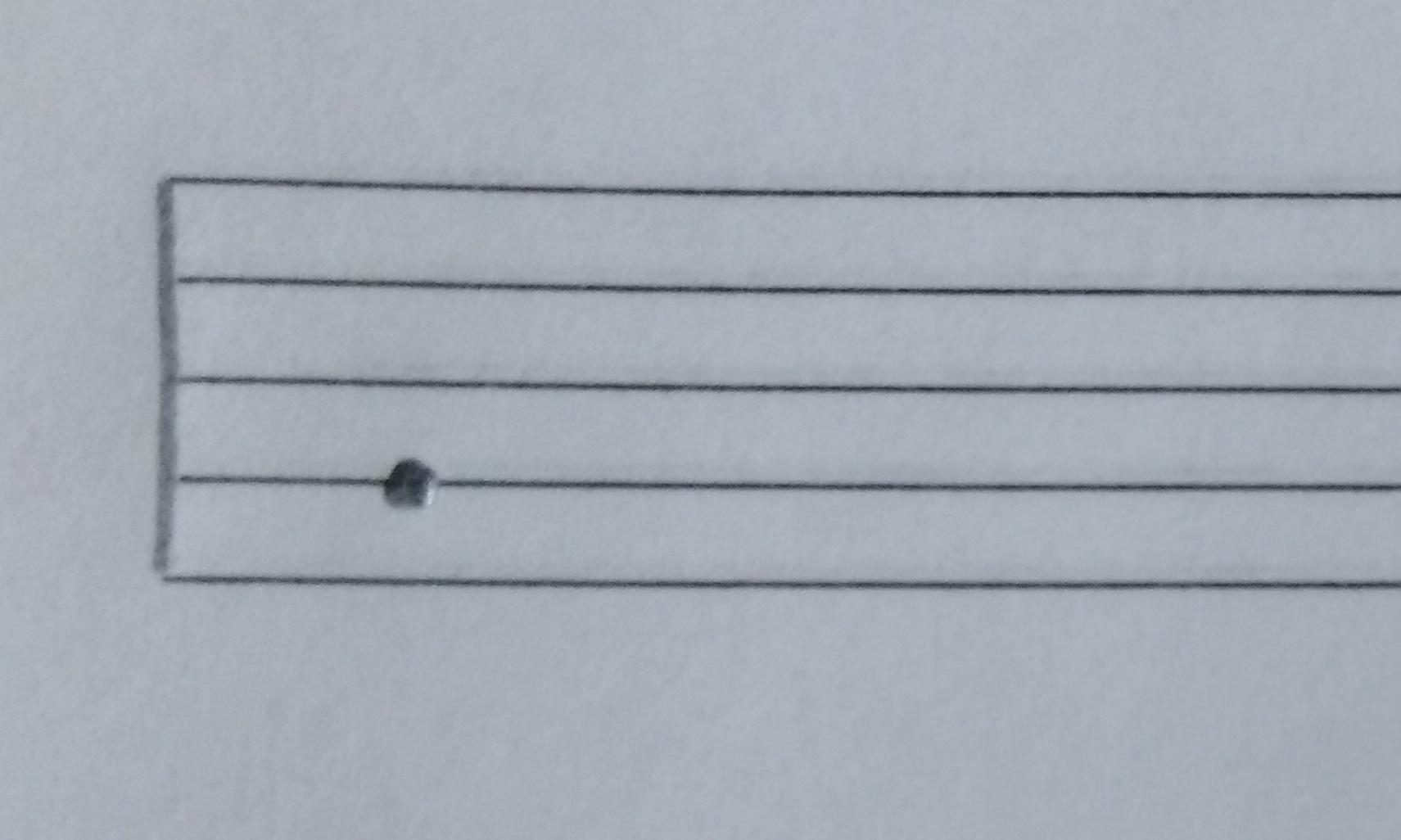 рисуем спираль ("улиточку") между первой и третьей линеечкой;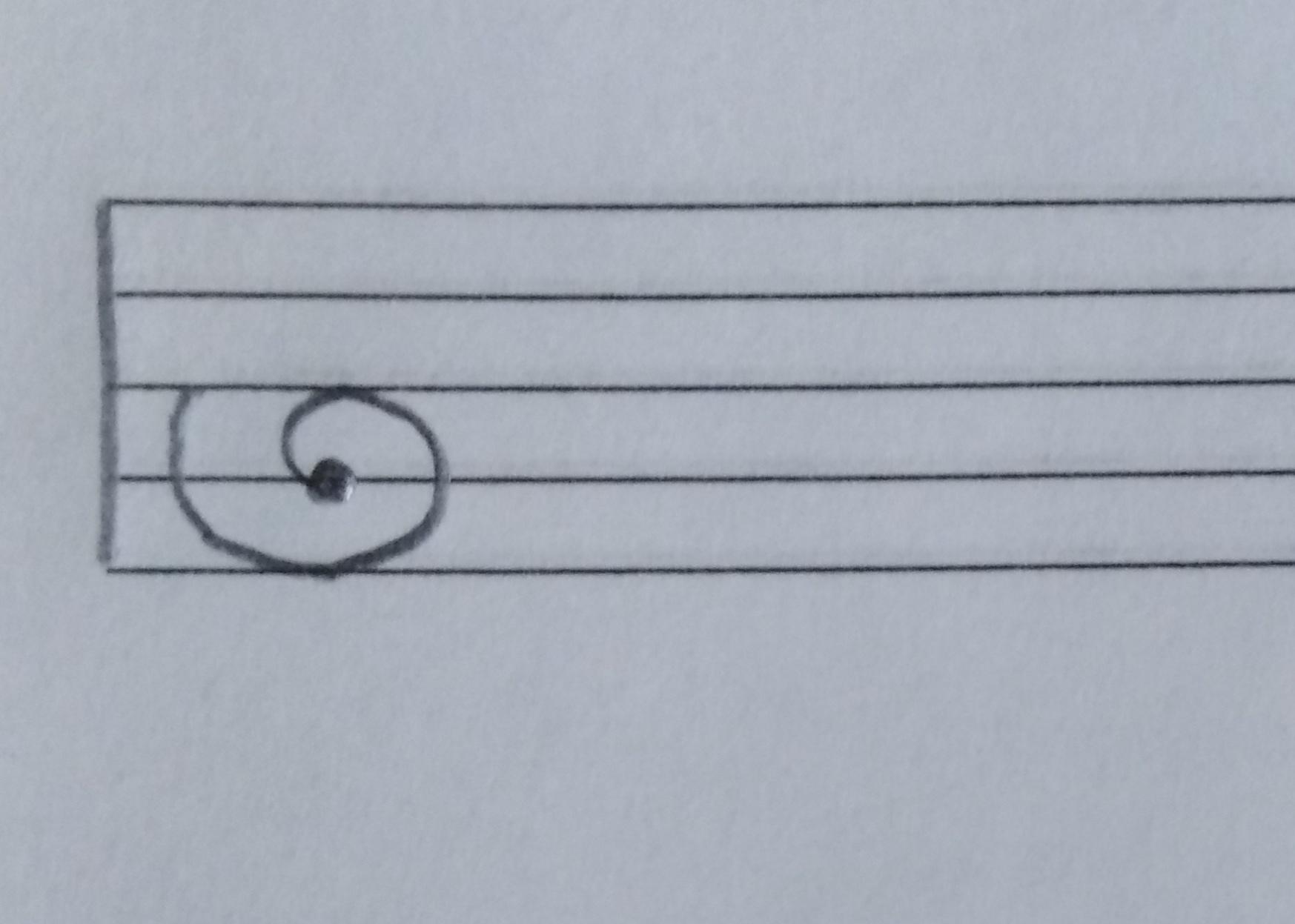 продолжаем вести линию вверх, над нотным станом рисуем петельку;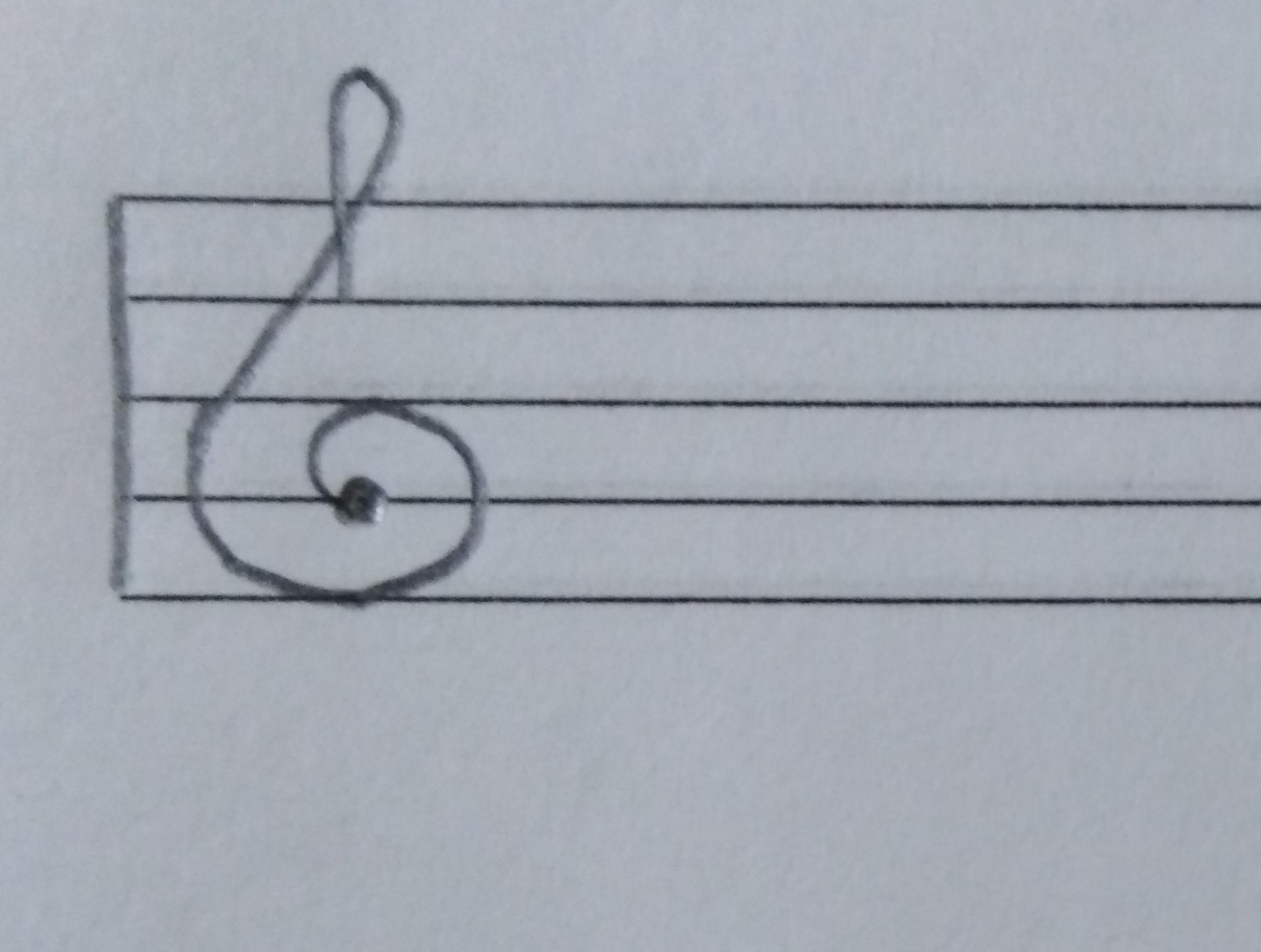 ведём линию вниз через точку, под нотным станом рисуем "ножку" ключа.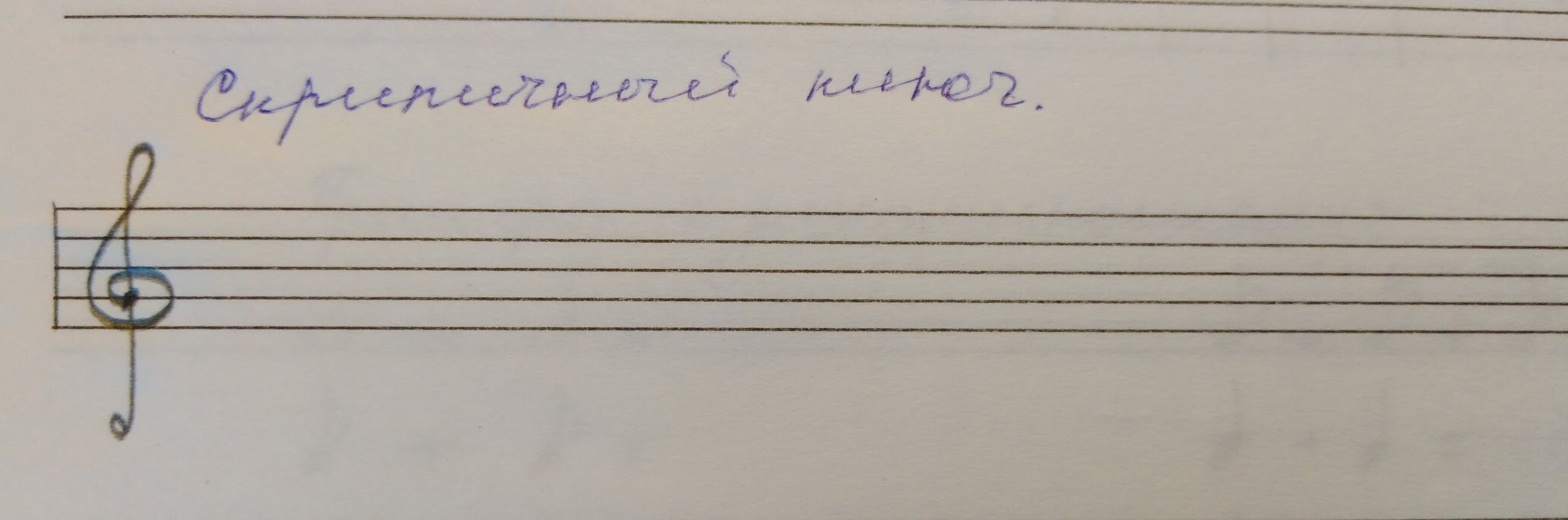  *Прописать скрипичный ключ две строчки нотного стана (сдать). *Также воспользуйтесь прописями для тренировки (сдать). 